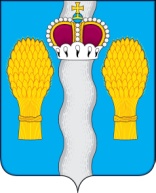 РАЙОННОЕ     СОБРАНИЕмуниципального района «Перемышльский район»РЕШЕНИЕс. Перемышльот  «  01  »  ноября 2018 г.                                                                    № 175О внесении изменений в порядок «Об осуществлениимуниципального земельного контроля иреализации полномочий муниципального района в сфере недропользования на территории муниципального района«Перемышльский район» утвержденный Решением Районного собрания Муниципального района «Перемышльский район»От 22.12.2016 № 67В соответствии со ст. 72 Земельного кодекса Российской Федерации, Кодексом Российской Федерации об административных правонарушениях» от 30.12.2001 №195-ФЗ, № 131-ФЗ «Об общих принципах организации местного самоуправления в Российской Федерации»,  статьей 24 Устава муниципального района "Перемышльский район" Районное Собрание муниципального района,  Постановлением Правительства Калужской области 23.09.2016г N 517 "Об утверждении порядка осуществления муниципального земельного контроля на территории Калужской области», Постановлением Правительством Калужской области от 28.05.2018г № 323 о внесении изменений в постановление Правительства Калужской области от 23.09.2016г №517 «Об утверждении порядка осуществления муниципального земельного контроля на территории Калужской области» РЕШИЛО:1. Внести следующие  изменения в порядок «Об осуществлении муниципального земельного контроля и реализации полномочий муниципального района в сфере недропользования на территории муниципального района «Перемышльский район» утвержденный  Решением Районного собрания Муниципального района «Перемышльский район» от 22.12.2016 № 67.1.1. Абзац первый пункта 1.7 раздела I Порядка изложить в следующей редакции:" 1.7. Проекты ежегодных планов проведения плановых проверок юридических лиц и индивидуальных предпринимателей разрабатываются в соответствии с постановлением Правительства Российской Федерации от 30.06.2010 N 489 "Об утверждении Правил подготовки органами государственного контроля (надзора) и органами муниципального контроля ежегодных планов проведения плановых проверок юридических лиц и индивидуальных предпринимателей" (в ред. постановлений Правительства Российской Федерации от 30.12.2011 N 1248, от 27.12.2012 N 1404, от 26.11.2015 N 1268, от 24.12.2015 N 1421, от 19.07.2016 N 691, от 17.08.2016 N 806, от 09.09.2016 N 892) и согласовываются с территориальными органами федеральных органов исполнительной власти, осуществляющими государственный земельный надзор, в порядке, установленном постановлением Правительства Российской Федерации от 26.12.2014 N 1515 "Об утверждении Правил взаимодействия федеральных органов исполнительной власти, осуществляющих государственный земельный надзор, с органами, осуществляющими муниципальный земельный контроль".".1.2. Раздел I Порядка дополнить пунктами 1.9, 1.10 следующего содержания:" 1.9. Должностные лица, уполномоченные на внесение информации в единый реестр проверок, осуществляют внесение информации в указанный реестр в соответствии постановлением Правительства Российской Федерации от 28.04.2015 N 415 "О Правилах формирования и ведения единого реестра проверок" (в ред. постановления Правительства Российской Федерации от 14.12.2016 N 1356) ."."1.10. Органы муниципального земельного контроля ежегодно подготавливают доклад об осуществлении муниципального земельного контроля и об эффективности такого контроля в соответствии с постановлением Правительства Российской Федерации от 05.04.2010 N 215 "Об утверждении Правил подготовки докладов об осуществлении государственного контроля (надзора), муниципального контроля в соответствующих сферах деятельности и об эффективности такого контроля (надзора)" (в ред. постановлений Правительства Российской Федерации от 21.03.2011 N 185, от 21.03.2012 N 225, от 25.02.2014 N 145, от 28.10.2015 N 1149).".1.3. Подпункт 3 пункта 2.2 раздела II "Права и обязанности должностных лиц органа муниципального земельного контроля при осуществлении муниципального земельного контроля" (далее - раздел II) Порядка признать утратившим силу. 1.4. Пункт 2.3 раздела II Порядка дополнить подпунктом 14 следующего содержания:"14) направлять в органы государственного земельного надзора в случае выявления в ходе проведения проверки нарушения требований земельного законодательства копии актов проверок в соответствии с пунктом 5 статьи 72 Земельного кодекса Российской Федерации.".1.5. Раздел II Порядка дополнить  пунктом 2.3 следующего содержания:"2.3. При проведении плановых проверок всех юридических лиц и индивидуальных предпринимателей должностные лица обязаны использовать проверочные листы.2.3.1. Проверочные листы, используемые при проведении плановых проверок, содержат вопросы, затрагивающие все предъявляемые к юридическому лицу и индивидуальному предпринимателю обязательные требования.2.3.2. Предмет плановых проверок юридических лиц и индивидуальных предпринимателей ограничивается перечнем вопросов, включенных в проверочные листы.".1.6. Пункт 3.4 раздела III "Организация и проведение проверок за соблюдением гражданами обязательных требований" (далее - раздел III) Порядка изложить в следующей редакции:"3.4. Основанием для проведения плановой проверки является истечение одного года со дня внесения записи в Единый государственный реестр недвижимости о праве гражданина на проверяемый объект земельных отношений.".1.7. Пункт 3.11 раздела III Порядка дополнить  пунктом 4 следующего содержания:"4) истечения срока исполнения гражданином ранее выданного предписания об устранении выявленного нарушения обязательных требований.".1.8.  Пункт 3.15 раздела III Порядка изложить в следующей редакции:"3.15. К акту проверки прилагаются объяснения гражданина, участвовавшего в проверке, а также полученные в установленном действующим законодательством порядке фототаблица (при наличии прил.№4) с нумерацией каждого фотоснимка и другие документы, и их копии, подтверждающие или опровергающие наличие признаков нарушения обязательных требований.".1.9 Дополнить Порядок  разделом IV.I следующего содержания :"IV.I Организация и проведение мероприятий, направленныхна профилактику нарушений обязательных требований""4.1.1 В целях предупреждения нарушений юридическими лицами и индивидуальными предпринимателями обязательных требований, устранения причин, факторов и условий, способствующих нарушениям обязательных требований, органы муниципального земельного контроля осуществляют мероприятия по профилактике нарушений обязательных требований в соответствии с ежегодно утверждаемыми ими программами профилактики нарушений. Организация и проведение мероприятий, направленных на профилактику нарушений обязательных требований, осуществляется в соответствии со статьей 8.2 Федерального закона.".2. Настоящее Решение подлежит официальному опубликованию в районной газете «Наша Жизнь»  и вступает в силу со дня такого опубликования.Глава муниципального района                                                                                               В.Н. Мазуров